	Ikt.sz: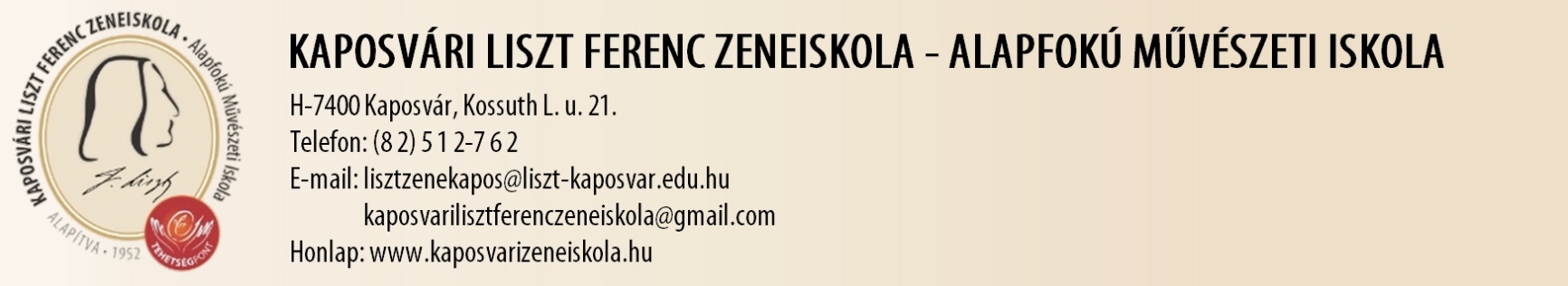 	Ügyintéző:Díjkedvezmény iránti kérelemIntézmény megnevezése: Kaposvári Liszt Ferenc Zeneiskola – Alapfokú Művészeti IskolaTanuló neve:                    ……………………………………………………………………….Születési hely, idő:           ……………………………………………………………………….Lakcím:                            ……………………………………………………………………….Tartózkodási hely:            ……………………………………………………………………….Tanuló oktatási azonosítószáma: ……………………………………….Szülő (törvényes képviselő) neve: ………………………………………... Tel:……………….Anyja születéskori neve: ………………………………………………….. Tel:.........................Nyilatkozom arról, hogy a 2022/2023. tanévben a díjkedvezményt a szociális helyzetemre tekintettel kívánom igénybe venni.A család egy főre jutó nettó jövedelme: ………………………………… Ft.Eltartottak száma:  ……………….. fő.Gyermekemet egyedül nevelem (a megfelelendő aláhúzandó):                           	  igen                                        nemA kérelemhez csatolt dokumentumok felsorolása:					 …………………………………………					 …………………………………………					 …………………………………………Büntetőjogi felelősségem tudatában kijelentem, hogy a fenti adatok a valóságnak megfelelnek.……………………………….., 20….. év ……………………. hó ……… nap            ……………………………………………..Szülő (gondviselő) / vagy 18. életévét betöltött tanuló aláírása